Topic 1:Power and decision-making in the schoolLearning OutcomesProcesses of power and decision-making in their schoolArguments concerning the need for rulesIdeas underpinning these argumentsEvidence concerning the effects of rules and rule-making processesSee specification for full elaboration of the Learning  OutcomesSome big questions addressed in this topic are:Why or if we need rules/laws?Who wins and who loses from the way the rules/laws are designed and enforced?Who has power?How is power used? To protect the weak from the strong? To ensure comformity? To promote peace and order?Why do we follow the rules even if sometimes we think they are unfair?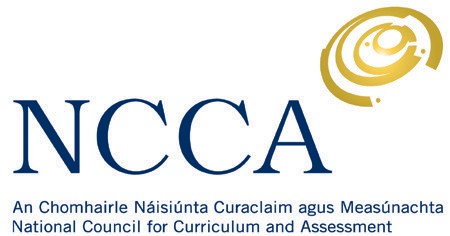 TOPIC 1:Power and decision-making in the schoolPossible Learning Activities1.2 arguments concerning the need for rulesFacilitate a simulation where students imagine that they are responsible for the setup of a new school. Invite students to discuss whether rules would be important, and how they would agree rules.Do we need rules? Why/not?Who should have a say in making the rules?What are the advantages/disadvantages of the different approaches to rule making?Who should have the most and least influence when it comes to agreeing school rules?Should rules be kept to a minimum (e.g. focus on respect or safety) or are lots of rules needed?How do we make sure that people stick to the rules?Select text/clip from William Golding’s Lord of the Flies (or similar) and discuss the idea that without rules civilization is in danger of breaking down.Facilitate a walking debate (agree, disagree, unsure) using the 6 arguments concerning the need for rules in (LO 1.2 bullets) as your walking debate statements. Ask students to justify their stance with examples from the school or another local context. Invite students to move if their opinion changes, and ask them to explain their change of position. Organise students into groups to interrogate one argument (from LO 1.2) concerning the need for rules with prompt questions, for example:Discuss reasons why a person/group might agree or disagree with this argument.If rules were made this way who would benefit? Who would lose out or suffer?Consider examples from your own school/local context where this argument applies.At the conclusion of the group work ask students to analyse how they worked together in their group:Who decided how you worked to achieve your task?Did you take time to agree how you would work together or did you carry out the task using accepted norms, i.e. were you able to complete the task without discussing rules?Are rules always needed to maintain a sense of order?Links to 4.2 (developing skills in listening and communicating) and 4.3 (acknowledging differences and negotiating and resolving conflicts)Useful resourcesDesert Island Activity: Ryan, S. &	 Tynan, M.E. ‘Laying down the Law’  pp. 7-9. See also a useful activity on the difference between rules and laws pp. 3-6.Desert Island simulation activity to introduce the importance of rules and law.William Golding (1954).Lord of the Flies Novel (pp.12-17: boys come together and decide on a leader; pp.140-142: Piggy is killed and Ralph is driven away)Lord of the Flies movie (1990) (11.05-12.59 mins: boys come together and decide on a leader; 1.10.28–1.14.45 mins: Piggy is killed and Ralph is driven away)Introduce the Stanford Prison Experiment: In 1971 Dr Philip Zimbardo of the Psychology Department in Stanford University asked 24 students to take on the roles of prison guards and prisoners in order to conduct a research study to see whether the behavior of guards and prisoners came from their own personalities, or was caused by the prison environment. The guards were given some freedom to create rules, but were told in advance that they couldn’t use physical violence.Ask students to work in groups to imagine what they think ensued during this study and why?View the trailer for the 2015 movie of the Stanford Prison Experience and ask students to compare their scenarios with the events depicted in the trailerFacilitate a discussion about the use/ abuse of power and danger of those with power enforcing rules arbitrarily Read Peter Gray’s critique of the Stanford Prison experiment and ask students to rethink their scenario and the experiment in light of what they read.Facilitate students’ interrogation into the meaning of the terms ‘left wing’ and ‘right wing’. (Other key terms such as libertarianism and authoritarianism can also be introduced) Find different understandings of the terms ‘left- wing’ and ‘right wing,’ and different contexts in which they might apply, e,g., in describing political views, social views, economic views, religious, environmental views etc.Identify individuals or political parties that belong at different ends of the left/right spectrum. Keep in mind that sometimes a person or party might hold a ‘left wing’ or ‘right wing’ view on one issue and not on others.Invite students to carry out an audit of the letters pages in newspapers on a current controversial issue and identify the views that might be considered left or right wing.Facilitate an activity where students look at a set of political manifestos and identify, giving reasons, which ones they agree with and they disagree with. Which ideas might be considered left wing/right wing.Examine school rules through the ‘left wing/right wing’ lens.The Stanford Prison Experience, movie trailer (2.30 mins)Dr Peter Gray - Critique of the experiment and the conclusions drawn by Philip ZimbardoPolitical Alignment test (www.politicalcompass.org)See the various Irish political party websites:Green Party: Policies Fianna Fail: Issues Fine Gael: Priorities Sinn Fein: Policies	   Solidarity – the Left Alliance   Labour party    Social Democrats1.1 processes of power and decision-making in schoolAsk students to create an infographic showing all the stakeholders who are involved in decision making in Irish schoolsReview the research (opposite) related to young people’s perceptions of power and decision-making in school and discuss the main findings.  Ask students to audit their decision making in relation to a school policy using Lundy’s Voice Model Checklist for Participation Most post primary schools have a Student Council.Discuss to what extent this provides a real voice to students on important matters that affect themInvite representatives from the different school structures (e.g. school principal, chairperson of the student council, member of the board of management, member of the parents association, etc.) into class to talk about the development of a range of a school rules relating to safety (e.g. policy on internet safety or bullying) and the school policy in relation to uniforms.Plan the questions, arrange the venue/time, record and transcribe the interviewsDiscuss the processes of decision making and the balance of power between the various bodies involvedCreate an infographic depicting the process of decision making and the roles of the different groups in the development of these school rules.Present the findings to the rest of the class or in a wider school contextFacilitate a discussion on the reason why school uniforms are/are not a good idea. What purpose do they serve? Research evidence to support different arguments.Create an infographic - www.canva.com; www.visual.ly; or http://www.easel.ly/ are free online infographic makersChildren and young people’s experiences of participation in decision-making at home, in schools and in their communities (DCYA, 2015)See Executive summary and Chapter 5 National Strategy on Children and Young People’s Participation in Decision-Making (2015-2020), See pp. 21-23 for Lundy’s model of participation.DES (2002) Student Councils: A voice for students(pp. 8-17)ISSU Charter for Students’ RightsUse evidence from research which relates to student participation in decision-making to identify possible action points for your school in relation to some aspect of school policy or school rulesLink to 3.4 (identifying, evaluating and achieving personal and collective goals, including developing and evaluating action plans)Link to 4.1 (rights of expression in small-group contexts)  Is school participation good for children? A research study based on over 200 Irish schools (NUIG)ICCS 2009 International Report: Civic knowledge, attitudes, and engagement among lowersecondary school students in 38 countries, (particularly, p 134-136 which focus on schools) ‘Voice, engagement and action: Mount Waverly Secondary College, Victoria (Australia),’ pp. 11-15  This provides a comparative example from an Australian school context. 1.3 ideas underpinning these arguments Facilitate a whole class discussion about how power is exercised and how rules are enforced in their own school environment using prompt questions such as:- How do schools get people to act in ways that they would not otherwise act?What rules and ways of doing things are considered ‘the best and only way’? (Prompts might include: admissions, streaming,  uniforms & make up; subject options, exams and the points system, gender segregated schools, etc.)Who are the people within schools who benefit most or least because of the way things are organised?  Who/what shapes our ideas on what’s the best way of doing things?Can people who appear ‘powerless’ exercise power within school/society?Direct students towards relevant articles from Kathleen Lynch’s research on equality and power in Irish schools which they can use to inform this discussion.Streaming:Journal.ie: ‘Streaming’ in schools is bad for students - ESRI’Admissions policies:The Irish Times: Census figures raise concerns of ethnic segregation in schoolsIrish Times: How will schools waiting list ban change admissions policies? See Kathleen Lynch and Anne Lodge (2002) Equality and Power in Schools, on these topics1.4 evidence concerning the effects of rules and rule-making processesInvite students to examine a case study or other research evidence related to the experiences of particular students, e.g. a student who is a member of the Traveller community, a student living in direct provision, a student with a disability, etc, and answer the following questions:What if anything is unique or different about this student’s school experience?How are they included/excluded?Does this student have a voice and are they able to influence rules/decisions? What can we learn from these examples about  power and decision-making processes?Set up jigsaw learning in small groups using extracts from Lodge & Lynch (Eds.) Diversity at School (bottom right) Paulo Freire believed that education either functions as an instrument which is used to facilitate integration of the younger generation into the present system or it becomes the practice of freedom - the means by which people learn to deal critically and creatively with reality and discover how to participate in the transformation of their world.Based on their learning in this topic, invite students to discuss this view using data from an Irish or wider context to support their views. Links to 2.3 (social class and gender as important social categories) and 5.3 (the idea of equality in relation to rights) and 5.6 (evidence on the right to education) and 7.1 (representations of national identity made available to young people) Arising from the learning in this topic invite students to agree an issue on which they would like to take action related to their own school, draft an action plan, identify a clear aim and rationale for the action, seek out any organizations/help/resources needed to implement the action, etc.(This task will present opportunities to develop skills related to Topic 3 and 4)Student who is a member of the Traveller community:Primary Concerns (Pavee Point Traveller and Roma Centre), video (25.23 mins)Student living in direct provision: RTE Doc on 1 radio documentary: The Outsiders: Our teenage life behind barriersJesuit Centre for Faith and Justice,	 ‘Living in Direct Provision – Resident voices’Migrants Centre Ireland (2015) Young,	  paperless and powerful, a short video about being an undocumented young person in Ireland (4.35 mins)Student with a disability:Irish Wheelchair Association, ‘The view	  from here,’ short video (12:18 mins) looking at a day in the school life of an Irish student and wheelchair userEducational and employment	  experiences of people with a disability	  in Ireland: An analysis of the National		 Disability Survey, See pp. 2-3.Anne Lodge and Kathleen Lynch (Eds.) 2004Diversity at School.Students can view and listen to extracts from Paulo Freire’s Pedagogy of the Oppressed on youtubeHow will students show evidence of their learning?What am I looking for? Sample criteria for successExamples of ongoing assessment related to Topic 1Discuss Locke’s view that rules should be as few as possible.  Relate your ideas to school life and back up your arguments with evidence.‘Let therefore your rules be as few as is possible, and rather fewer than more than seem absolutely necessary. For if you burden him with many rules, one of these two things must necessarily follow, that either he must be very often punished, which will be of ill consequence, by making punishment too frequent and familiar; or else you must let the transgressions of some of your rules go unpunished, whereby they will of course grow contemptible, and your authority become cheap to him. Make but few laws but see they be well observed, when once made.’John Locke, Some Thoughts Concerning EducationCompare and contrast what two or more thinkers have to say about the exercise of power, and explain how their ideas might relate to school life.Steven Lukes in relation to the three faces of power.Vaclav Havel: The Power of the PowerlessMichel Foucault: Discipline and PunishProvide students with a piece of unseen data and ask them to summarise and discuss key findings related to school experiences in Ireland   Useful websites:http://www.cso.ie/en/statistics/statisticalyearbookofireland/http://www.cso.ie/en/interactivezone/http://www.censusatschool.ie/In small groups, take a school document (e.g., policy on behaviour, acceptable use of internet, etc) and describe the process that led to the creation of this set of rules, who was involved, who was consulted, how is it used, what’s good about it, what needs to change, who should be involved. What conclusion would you draw from this for how school policies are best developed?In small groups, do a comparative analysis of processes of power and decision making in your school with another school, either In Ireland or abroad. The analysis should include consideration of how decisions are made, how roles and responsibilities are shared, the roles of different people in making rules/decisions on school life, etcCapacity to analyse the strengths and weaknesses of an argumentAbility to use the language of reasoning to come to a personal conclusion and back it up with evidence Ability to relate ideas from political theory to the student’s personal experience or wider contextCapacity to analyse the strengths and weaknesses of different argumentsAbility to use the language of reasoning to come to a personal conclusion and back it up with evidenceAbility to relate ideas from political theory to the student’s personal experience Ability to identify key findings in research dataAbility to judge the reliability and usefulness of information/dataAbility to relate the findings to their own experience or local contextAbility to relate the findings to some key concepts and theories studied in the courseCapacity to analyse and evaluate the strengths and weaknesses of a school policy documentAbility to build an argument and draw conclusions informed by evidence from research and social/political theoryOpenness to considering different perspectives, and capacity to exercise democratic practices in their groupworkAbility to cooperate with others towards toward achieving a collective goal Ability to gather relevant data and analyse it Capacity to draw conclusions based on the evidence gathered and make links to some key thinkers and/or ideas studied in this topic.